41ème session du Groupe de travail de l'Examen périodique universel (EPU)07 au 18 novembre 2022Examen du rapport de l’AlgérieDéclaration de la délégation togolaise						Genève, le 11 novembre 2022						(09h-12h30)M.  Kanyi FOLIVIPremier secrétaireMonsieur le Président,La délégation togolaise souhaite la cordiale bienvenue à la délégation algérienne et voudrait saluer les avancées observées, depuis son dernier passage devant le groupe de travail de l’EPU.Ma délégation prend notamment note, entre autres, des réformes impactantes en matière constitutionnelle et des mesures prises dans le cadre la collaboration avec les institutions internationales des droits de l’homme.  Au demeurant, le Togo souhaite recommander à l’Algérie de prendre des mesures idoines de prévention et de répression effective contre les auteurs de discours de haine raciale et xénophobe, notamment dans les lieux publics et sur les médias, y compris sur les réseaux sociaux.Pour terminer, ma délégation souhaite un plein succès à l’Indonésie dans la mise en œuvre des recommandations issues du présent examen.Je vous remercie.A M B A S S A D E   DU TOGOMission permanente auprès de l'Office des Nations Unies et des autres Organisations internationales à Genève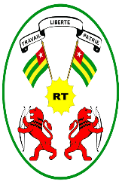                      REPUBLIQUE TOGOLAISE                            Travail- Liberté-Patrie